Załącznik nr 1 do Zapytania ofertowego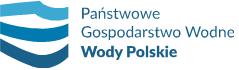 	         (miejscowość, data)(pieczęć wykonawcy)Państwowe Gospodarstwo Wodne Wody Polskie Regionalny Zarząd Gospodarki Wodnej 
w Krakowie – Zarząd Zlewni w Nowym Sączu 
33-300 Nowy Sącz, ul. Naściszowska 31FORMULARZ OFERTYNazwa ........................................................................................................................................Siedziba ......................................................................................................................................Nr telefonu/faksu ......................................................................................................................Nr NIP ........................................................................................................................................Nr REGON ..................................................................................................................................e-mail: ......................................................................................................................................        Nr rachunku bankowego ..........................................................................................................Składając ofertę na zapytanie ofertowe Nr sprawy: 94/ZZN/2021w związku z prowadzonym postępowaniem na wykonanie zadania pt.:"Odcinkowe usuwanie szkód powodziowych na potoku Roztoczanka w km 0+470-2+000 w m. Roztoka Brzeziny gm. Gródek nad Dunajcem"zobowiązujemy się do:Wykonania robót objętych zamówieniem za cenę: 	  	 zł. bruttosłownie: ………………………………………………………………………w tym: cena netto 		 zł.podatek VAT: 		 zł.Zobowiązujemy się do wykonania przedmiotu zmówienia w terminie: w ciągu 3 tygodni od dnia podpisania umowy3. Zamówienie zrealizujemy: BEZ udziału podwykonawców;	    z udziałem niżej wskazanych podwykonawców4. Informujemy, że jesteśmy (zaznaczyć właściwe)mikroprzedsiębiorcą małym przedsiębiorstwemśrednim przedsiębiorstwemdużym przedsiębiorstwem żadne z powyższychDefinicje mikroprzedsiębiorcy, małego, średniego przedsiębiorcy zgodne z ustawą z dnia 8 marca 2013 r. o przeciwdziałaniu nadmiernym opóźnieniom w transakcjach handlowych (Dz.U. z 2021 r. poz. 424. t.j.) oraz załącznikiem I do rozporządzenia Komisji (UE) nr 651/2014 z dnia 17 czerwca 2014 r. uznającego niektóre rodzaje pomocy za zgodne z rynkiem wewnętrznym w zastosowaniu art. 107 i art. 108 Traktatu (Dz. Urz. UE L 187 z 26.06.2014, str. 1, z późn.zm.)Oświadczamy, że w przypadku uznania naszej oferty za najkorzystniejszą zobowiązujemy 
się do wykonania przedmiotu zamówienia na warunkach określonych w Zapytaniu ofertowym, Kosztorysie ofertowym, SST oraz istotnymi postanowieniami umowy.Oświadczamy, że wszystkie płatności wynikające z niniejszej umowy będą dokonywane zgodnie 
z obowiązującą ustawą o podatku od towarów i usług.Oświadczamy, że wypełniliśmy obowiązki informacyjne przewidziane w art. 13 lub art. 14  rozporządzenia Parlamentu Europejskiego i Rady (UE) nr 2016/679 z dnia 27 kwietnia 2016 r. 
w sprawie ochrony osób fizycznych w związku z przetwarzaniem danych osobowych i w sprawie swobodnego przepływu takich danych oraz uchyleniem dyrektywy 95/46/WE (ogólne rozporządzenie o ochronie danych) (Dz.Urz. UE L 119, 04.05.2016, str. 1), dalej RODO, wobec osób fizycznych, od których dane osobowe bezpośrednio lub pośrednio pozyskaliśmy w celu ubiegania się o udzielenie zamówienia publicznego w niniejszym postępowaniu.: ..........................................(W przypadku, gdy wykonawca nie przekazuje danych osobowych innych niż bezpośrednio jego dotyczących lub zachodzi wyłączenie stosowania obowiązku informacyjnego, stosownie do art. 13 ust. 4 lub art. 14 ust. 5 RODO treści oświadczenia wykonawca nie składa – jeżeli zachodzi opisana okoliczność w pkt 7 należy wpisać: nie dotyczy). Jeśli na Wykonawcy ciąży obowiązek związany z tzw. Białą listą, Wykonawca zobowiązany jest 
do złożenia oświadczenia o treści: „Oświadczam, że jestem posiadaczem rachunku bankowego/zobowiązuję się posiadać rachunek 
i dokonywać wszelkich ciążących na nim obowiązków związanych z tzw. Biała listą zgodnie 
z ustawą z dnia 11 marca 2004 r. o podatku od towarów i usług przez cały czas trwania umowy, 
aż do jej całkowitego rozliczenia” (Wzór oświadczenia stanowi załącznik nr 7 do Zapytania ofertowego.) Oferta składa się z                ponumerowanych stron.Data i podpis WykonawcyLp.Firma podwykonawcyCzęść zamówienia, której wykonanie zostanie powierzone podwykonawcy1.…